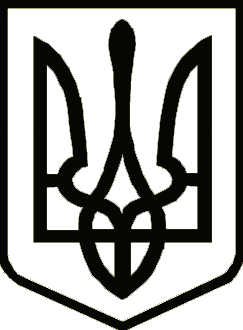 			Україна 	     	                  СРІБНЯНСЬКА СЕЛИЩНА РАДАРОЗПОРЯДЖЕННЯПро створення комісії по перевірці готовності закладів освіти Срібнянськоїселищної ради до роботи в 2023 - 2024навчальному році       Відповідно до Санітарного регламенту для закладів загальної середньої освіти, затвердженого наказом МОЗ України від 25.09.2020 №2205, Санітарного регламенту для дошкільних навчальних закладів, затвердженого наказом МОЗ України від 24.03.2016 №234, Положення про організацію роботи з охорони праці та безпеки життєдіяльності учасників освітнього процесу в установах і закладах освіти, затвердженого наказом МОН України від 26.12.2017 № 1669, з метою забезпечення перевірки готовності закладів освіти Срібнянської селищної ради до роботи у 2023 – 2024 навчальному році та початку навчального року, зобов’язую:1. Створити комісію по перевірці готовності закладів освіти  Срібнянської  селищної ради до роботи у 2023 – 2024 навчальному році (далі – Комісія) та затвердити її склад (додається).2. Комісії з 15 серпня по 18 серпня 2023 року здійснити об’їзд та скласти акти готовності закладів освіти Срібнянської селищної ради до роботи у 2023 – 2024 навчальному році.3. Контроль за виконанням розпорядження покласти на заступника селищного голови з гуманітарних питань та соціальної політики Ніну БОНДАРЕНКО.Селищний голова	        	                                               	        Олена ПАНЧЕНКО                                                                            Додаток                                                                           до розпорядження  Срібнянського                                                                            селищного голови                                                                            28.07.2023 р. № 103  Склад комісії по перевірці готовності закладів освіти Срібнянської селищної ради до роботи у 2023 – 2024 навчальному роціНіна БОНДАРЕНКО          - заступник селищного голови з гуманітарних                                                           питань та соціальної політики, голова комісії;Віталій НИКОНЕНКО        - начальник  відділу освіти, сім’ї, молоді та спорту                                                              селищної ради, заступник голови комісії; Віктор ПЕТРЕНКО             - головний спеціаліст з питань охорони праці                                                                      відділу освіти, сім’ї, молоді та спорту                                                                    селищної ради, секретар комісії;     Юрій АВРАМЕНКО           - головний інспектор відділу ЗНС Прилуцького                                                 РУ ГУ ДСНС України у Чернігівській областіІрина БАБЕНКО                  - інспектор сектору ювенальної превенції відділу                                                                               превенції Прилуцького РВП ГУНП                                                  в Чернігівській  області (за згодою); Руслан БРИНЗА                     - провідний інспектор відділу ЗНС Прилуцького                                                  РУ ГУ ДСНС України у Чернігівській областіКатеринаВЕРНИГОРОВА-ГРОМА  -  голова первинної профспілкової організації                                                                Срібнянської територіальної громади                                                    працівників освіти і науки України;Микола КОНОНЕНКО        - головний спеціаліст відділу безпечності                                                   харчових продуктів та ветеринарної медицини                                                  Прилуцького районного управління Головного                                                  управління Держпродспоживслужби»  в                                                   Чернігівській області (за згодою);Юлія НАЗАРЕНКО              -  директор Сокиринського професійного                                                                         аграрного ліцею;Алла НАУМЕНКО               - завідувач Варвинським відділенням                                                                  Прилуцького міськрайонного відділу ДУ                                                    «Чернігівський обласний центр контролю та            Віталій СЕРДЮКОВ          -  начальник відділу ОПР та ЦЗ Прилуцького ГУ                                                 ДСНС України у Чернігівській області                                                  профілактики хвороб МОЗ України» (за                                                                     згодою);Наталія ТИМОШЕНКО       - головний спеціаліст відділу державного                                                   нагляду за дотриманням Санітарного                                                   законодавства Прилуцького районного                                                   управління Головного управління                                                  Держпродспоживслужби в Чернігівській області                                                            (за згодою);Андрій ТКАЧЕНКО             - начальник Прилуцького РУГУ ДСНС України                                                    у Чернігівській області (за згодою).Михайло ХІТРЕНКО            - директор Дігтярівського професійного                                                    аграрного ліцею. Керуючий справами (секретар)виконавчого комітету							     Ірина ГЛЮЗО028 липня 2023 року    смт Срібне			      №103